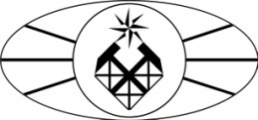 МИНОБРНАУКИ РОССИИФедеральное государственное бюджетное образовательное учреждение высшего образования «Российский государственный геологоразведочный университет имени Серго Орджоникидзе»(МГРИ-РГГРУ)Факультет ГеофизическийКафедра МатематикиРАБОЧАЯ ПРОГРАММА ПРАКТИКИБ2.П.2 «ПРОИЗВОДСТВЕННАЯ (ПРОИзводственно-технологическая) ПРАКТИКА» (по получению профессиональных умений и опыта профессиональной деятельности)Направление подготовки: 01.04.04 «Прикладная математика»Программа подготовки "Математическое моделирование и обработка геолого-геофизической информации"Формы обучения: очная                                                                        Промежуточная                                                                  аттестация    зачет Программа рассмотрена и утверждена на заседании кафедры_______________                                  Протокол № _________от «___»__________2018 г.                            Зав.кафедрой, доцент __________(Качержук С.С.)Москва, 2018 г.Положение дисциплины в общей структуре ООППроизводственно-технологическая практика Б2.П.2 по получению профессиональных умений и опыта профессиональной деятельности (далее – производственно-технологическая практика), предназначенная для направления подготовки 01.04.04 «Прикладная математика», проводится со студентами МГРИ-РГГРУ во 2 семестре в соответствии с учебным планом (сосредоточенно). Практика базируется на учебных дисциплинах, изученных в предшествующих ей семестрах.Цели и задачи производственно-технологической практикиВо время практики студент должен закрепить знания, полученные в процессе обучения в МГРИ-РГГРУ, приобрести опыт и навыки практической, производственной, научной и исследовательской работы, сформировать профессиональную компетентность, развить организаторские и деловые качества.Производственно-технологическая практика предполагает приобретение студентом профессиональных умений и навыков по направлению подготовки «Прикладная математика», закрепление и систематизацию знаний, полученных при изучении специальных дисциплин, подбор материала для выполнения выпускной квалификационной работы.Перед началом практики руководитель помогает студенту заполнить дневник производственно-технологической практики, выдает студенту перечень вопросов, которые студент должен изучить в период прохождения практики в соответствии с приведенными выше общими целями, и индивидуальное задание с указанием сроков выполнения. Кроме того, студент получает список литературы, справочный материал и список интернет-источников по теме индивидуального задания.Основные компетенции, приобретаемые студентами в результате прохождения практикиВ результате прохождения производственно-технологической практики у магистранта вырабатываются и закрепляются умения и навыки, определенные такими общекультурными (ОК), общепрофессиональными (ОПК) и профессиональными (ПК) компетенциями, как:ОК-2 − готовностью действовать в нестандартных ситуациях, нести социальную и этическую ответственность за принятые решения;ОК-3	− готовностью к саморазвитию, самореализации, использованию творческого потенциала;ОПК-1 − способностью проводить экономический анализ работ, обосновывать оптимальность решения с учетом различных требований;ПК-3 − способностью разрабатывать научно-техническую документацию, оформлять научно-технические отчеты, обзоры, публикации по результатам выполненных исследований;ПК-4 − способностью к профессиональной эксплуатации современного оборудования и приборов (в соответствии с целями ООП магистратуры);ПК-5 − способностью организовывать работу исполнителей, находить и принимать управленческие решения в области организации труда;ПК-6 − готовностью к принятию ответственности за свои решения в рамках профессиональной компетенции, способностью принимать нестандартные решения, разрешать проблемные ситуации.Уровень освоения указанных компетенций должен подтверждаться разделами отчета по практике (см. п. 6).1.3.1. Соотнесение планируемых результатов обучения с планируемыми результатами освоения ООПВ результате прохождения производственно-технологической практики обучающийся должен достичь основного (порогового), соответствующего предметной оценке «удовлетворительно», уровня сформированности всех предусмотренных рабочим учебным планом компетенций в части, относящейся к этой практике. Продвинутый уровень освоения указанных выше компетенций соответствует предметным оценкам «хорошо» и «отлично». Описание знаний, умений и навыков, способствующих развитию означенных компетенций в процессе и на основе успешного прохождения производственно-технологической практики, приводится ниже.Вид, способ и форма проведения практикиПроизводственно-технологическая практика Б2.П.2 является практикой по получению профессиональных умений и навыков и заключается в применении предусмотренных программой численных методов для решения задач, расширении знаний по алгоритмическим языкам программирования; изучении пакетов прикладных программ применительно к задачам предприятия, на базе которого она проводится.Практика является стационарной и проводится на базе организаций, расположенных в г.Москве (МГРИ-РГГРУ, Институт физики Земли РАН, Институт геохимии и аналитической химии РАН, Институт систем управления и экономики, ОАО «Центральная геофизическая экспедиция», ГНПП «Аэрогеофизика» и другие организации г. Москвы) либо выездной – проводится в организациях, расположенных вне г.Москвы.Форма проведения: дискретно – путем выделения в календарном учебном графике непрерывного периода учебного времени (4 недели после окончания аудиторных занятий во 2 семестре).Общая трудоемкость практики Б2.П.2 по получению профессиональных умений и опыта профессиональной деятельности составляет6 зачетных единиц (216 академических часов).Руководители практики назначаются заведующим кафедрой из числа опытных преподавателей (как правило, профессоров и доцентов), проводящих занятия со студентами старших курсов групп ПМ. В качестве консультантов могут быть привлечены сотрудники организаций, в которых проводится практика.5.1. Образовательные, научно-исследовательские и научно-производственные технологии, используемые на практикеВо время проведения производственно-технологической практики рекомендуется использовать:пакет прикладных программ Mathcadсреды разработки и различные компиляторы (MS Visual Studio, Borland C++ и др.)офисные программы (MS Office, OpenOffice и др.)специальные технологии, разработанные преподавателями кафедры математики.Перечень рекомендуемого для производственно-технологической практики программного обеспечения:операционная система Microsoft Windows 7 или выше;пакет офисного программного обеспеченияMS Office;пакет программного обеспечения РТС Mathcad Express;среда разработки программного обеспечения MS Visual Studio Express Edition 10 или выше;среда разработки программного обеспечения PascalABC.NET,пакеты прикладных программ, используемые на базовом предприятии.6. Формы отчетности по итогам практикиАттестация по итогам производственно-технологической практики проводится на основании оформленного в соответствии с установленными требованиями письменного отчета, дневника практики и отзыва руководителя практики от предприятия.Защита отчета по практике проводится перед комиссией, назначенной заведующим кафедрой, в состав которой обязательно должны входить:заведующий кафедрой;руководитель практики студентов от кафедры;член комиссии, назначенный заведующим кафедрой.После окончания преддипломной практики студент представляет отчет. Отчет должен содержать следующие разделы (в скобках указано cоотнесение разделов отчета с осваиваемыми компетенциями):Задания по выданной преподавателем теме (ОК-2, ОК-3, ОПК-1, ПК-3, ПК-4, ПК-5, ПК-6).Краткие теоретические сведения (ОК-3, ПК-3).Описание алгоритмов составленных программ (ОК-3, ОПК-1, ПК-4).Результаты вычислений по каждому заданию (ОК-2, ОПК-1, ПК-3, ПК-4, ПК-5, ПК-6).Анализ полученных результатов (ПК-3, ПК-4, ПК-6).Диск с составленными программами (ОК-2, ПК-3, ПК-4). В п. 5 отчета:	выполняется аналитическая часть индивидуального задания (например, с помощью характеристического уравнения находится точное значение наибольшего по модулю собственного значения данной матрицы);	сравниваются теоретические оценки и числовые результаты (например, выполненное число итераций и их погрешности сравниваются с соответствующими теоретическими оценками);сравниваются числовые результаты, полученные для одной и той же задачи с помощью различных программ;указывается, какой из примененных методов оказался более подходящим для решения данной задачи;	отмечаются особенности программ, замеченные при их тестировании, и если полученные числовые результаты недостаточны для анализа программ, рекомендуется провести дополнительные вычисления при других входных данных (например, повышая заданную точность, меняя начальное приближение в итерационном методе, выбирая другую систему и т.д.).Применяются две формы аттестации студентов по итогам практики:презентации полученных во время практики результатов;защита отчетов.Фонд оценочных средств для проведения промежуточной аттестации по итогам освоения практикиКонтроль результатов прохождения практики осуществляется в виде итогового контроля (зачета) во 2 семестре. В зависимости от степени успешности прохождения практики и защиты предоставленного отчета или презентации студенту выставляется оценка. Отлично: отличное понимание предмета, всесторонние знаний, отличные умения и владение опытом практической деятельности; Хорошо: достаточно полное понимание предмета, хорошие знания, умения и опыт практической деятельности; Удовлетворительно: приемлемое понимание предмета, удовлетворительные знания, умения и опыт практической деятельности; Неудовлетворительно: Результаты обучения не соответствуют минимально достаточным требованиям.Аннотация фонда оценочных средствКаждый студент получает от преподавателей задания по каждой теме, подробные методические указания по выполнению работы и список вопросов для подготовки отчета.В качестве индивидуальных заданий на производственную практику кафедрой математики МГРИ-РГГРУ рекомендованы следующиетемы:Разработка комплекса программ для вейвлет-обработки сейсмических данных и космических снимков.Разработка программ для выполнения курвлет-преобразования и их применение к обработке сейсмических данных.Исследование решения обратной кинематической задачи и методика построения глубинно-скоростной модели в слоистой локально- однородной среде.Создание математико-сейсмогеологической модели месторождения.Статистическая оценка запасов нефти продуктивных пластов нефтеносного горизонта месторождения N на основе геологического моделирования в среде DV-GEO.Применение непрерывного вейвлет-преобразования для анализа геофизических сигналов.Методы адаптации дискретного вейвлет-преобразования в задачах обработки изображений.Имитационное моделирование структурных поверхностей для оценки запасов залежи углеводородов с использованием технологии параллельных вычислений NVDIA CUDA.Анализ Фурье в задачах оценки эффективности использования шумоподобных сигналов при зондировании становлением поляСтатистическая оценка запасов нефти N-го месторождения.Применение вейвлет-анализа для формирования признаков распознавания радиосигнала.Метод обнаружения объектов инфракрасного диапазона по спектрально-топологическим образцам при мониторинге окружающей среды.Программный комплекс DV-Geo как инструмент построения математико-геологической модели месторождения.Решение нестационарной задачи МТЗ в трѐхслойной среде с использованием альтернирующего метода Шварца.Непрерывное вейвлет-преобразование в двоичном анализе.Быстрые дискретные преобразования, ассоциированные с ортогональными и биортогональными всплесками на плоскости.Корреляционное спектрально-временное прогнозирование типов геологического разреза верхнеюрско-неокомского клиноформного комплекса Енисей-Хатангского прогиба.Алгоритмы фрактального кодирования.Вейвлет-пакеты для систем типа Хаара на пространствах последовательностей.Математическое моделирование запасов нефти и их погрешностей для N-го месторождения.Ортогональные и биортогональные всплески на группах Виленкина.Методы гармонического анализа в задачах оценки распределения полезных компонентов и сопутствующих элементов в рудных телах и вмещающих породах N-го месторождения.Примерная структура задания на производственно-технологическую практикуКраткая характеристика организации и подразделения, где выполнялась практика: общее направление деятельности, создаваемые и применяемые математические методы и программные продукты, решаемые прикладные задачи.Постановка конкретной задачи, решению которой будет посвящена научно-исследовательской работа, и предполагаемые методы ее решения.Описание алгоритмических и программных средств, разработанных или изученных студентом во время практики.Результаты тестирования составленных компьютерных программ, их сравнительный анализ (в том числе с ранее известными результатами).Перспективы развития предметной области, к которой относится работа.Библиография работ, ИНТЕРНЕТ-ссылки, базы данных по теме дипломной работы.8. Учебно-методическое и информационное обеспечение учебной практикиа) основная литература:Лунгу К. Н., Макаров Е. В. Высшая математика. Руководство к решению задач. Ч. 1. Изд. 2-е. М.: ФИЗМАТЛИТ, 2005.Тихомиров В.М. Дифференциальное исчисление (теория и приложения). М.: МЦНМО, 2002.Шипачев В.С. Высшая математика. Изд.10-е. М.: Высшая школа, 2010.б) дополнительная литература:Фарков Ю.А. Элементы анализа Фурье и теории всплесков. Учебное пособие/ М.: МГРИ-РГГРУ, 2012.Коротаев М.В., Правикова Н.В., Аплеталин А.В. Информационные технологии в геологии: Учебное пособие для вузов.- М.: КДУ, 2012Структура и интерпретация компьютерных программ. Абельсон Х. и др. Добросвет, КДУ, 2012.Калиткин Н.Н. Численные методы. – М .: Наука, 2001.Рябенький В.С. Введение в вычислительную математику. – М.: Физматлит, 2000.Тихонов А. Н., Костомаров Д. П. Вводные лекции по прикладной математике. – М.: Наука, 2004.Деммель Дж. Вычислительная линейная алгебра. М., Мир, 2001.Волков Е. А. Численные методы. – М.: Наука, 2001.в) Интернет-источники:ЭБС ЛАНЬ http://e.lanbook.com/ЭБС КДУ	https://mgri-rggru.bibliotech.ru/Официальный сайт МГРИ-РГГРУ. Раздел: Учебные фонды - Учебно-методическое обеспечение http://mgri-rggru.ru/fondi/librarieshttp://www.pascalabc.nethttp://ilib.mirror1.mccme.ru/ (Интернет библиотека Московского Центра непрерывного математического образования).http://www.mccme.ru/free-books/matpros.html (сборники «Математическое просвещение»).http://elementy.ru/ (научно-популярный сайт на русском языке)http://matlab.exponenta.ru/ (сообщество пользователей MATLAB)http://www.algolist.manual.ru/ (алгоритмы и программы)http://ru.wikipedia.org/wiki/Преобразование_Фурьеhttp://ega-math.narod.ru/ (математические книги, учебники и научно-популярные статьи)http://www-syntim.inria.fr/fractales/ (программный пакет фрактального вейвлет-анализа FRACLAB)9. Материально-техническая база для обеспечения производственно-технологической практикиТехническое обеспечение производственно-технологической практики поддерживается оборудованием предприятия.Допускается использование персональных ноутбуков.Перечень рекомендуемого для использования при прохождении практики программного обеспечения:операционная система Microsoft Windows 7 или выше,пакет офисного ПО MS Office,среда разработки программного обеспечения MS Visual Studio Express Edition 10 или выше,пакет программного обеспечения РТС Mathcad Express.пакет программного обеспечения PascalABC.NETпакеты специализированного программного обеспечения, используемые на предприятии.Программа составлена в полном соответствии с Федеральным государственным образовательным стандартом ВО по направлению подготовки 01.04.04 «Прикладная математика» (уровень магистратуры).Разработчик: д.ф.-м.н., профессор 	М.Н. ЮдинУТВЕРЖДАЮ:И.о. декана факультета:________________Мальский К.С.«___»_____________2018  г.Общая трудоемкостьосвоения практики  6 з.е. (216 ак. ч.)  Количество недель     4Курс           1Семестр     2Основной пороговый уровень(предметная оценка «удовлетворительно»)Продвинутый уровень(предметные оценки «хорошо» и «отлично»)ОК-2 (готовность действовать в нестандартных ситуациях, нести социальную и этическую ответственность за принятыерешения)ОК-2 (готовность действовать в нестандартных ситуациях, нести социальную и этическую ответственность за принятыерешения)ОК-2 (готовность действовать в нестандартных ситуациях, нести социальную и этическую ответственность за принятыерешения) знатьпоследствия неправомерного использования людских ресурсов иинтеллектуальной собственностиспособы разрешения конфликтов, возникающих в ходерешения проблемы уметьраспознавать возможные противоречия, возникающие прииспользовании постороннего программного обеспечениянаходить способы разрешения возникающих противоречий ипредотвращать их владетьазами юридического законодательства, относящегося киспользованию ПОосновами разрешения юридических противоречий,возникающих при использовании ПООК-3 (готовность к саморазвитию, самореализации, использованию творческого потенциала)ОК-3 (готовность к саморазвитию, самореализации, использованию творческого потенциала)ОК-3 (готовность к саморазвитию, самореализации, использованию творческого потенциала) знатьсодержание процессов самоорганизации и самообразования, их особенностей и технологий реализацииспособы и методики эффективного применения технологийсамообучения в применении к целям совершенствования профессиональной деятельности уметьпланировать цели и устанавливать приоритеты при выборе способов принятия решений с учетом условий, средств, личностныхвозможностей и временной перспективысамостоятельно строить процесс овладения информацией, отобранной и структурированной для выполненияпрофессиональной деятельности владетьтехнологиями организации процесса самообразования; приемами целеполагания во временной перспективе, способами планирования,организации, самоконтроля и самооценки деятельностиприемами саморегуляции эмоциональных и функциональных состояний при выполнении профессиональной деятельностиОПК-1 (способность проводить экономический анализ работ, обосновывать оптимальность решения с учетом различных требований)ОПК-1 (способность проводить экономический анализ работ, обосновывать оптимальность решения с учетом различных требований)ОПК-1 (способность проводить экономический анализ работ, обосновывать оптимальность решения с учетом различных требований) знатьпредназначение предварительных организационно-управленческих расчѐтов (ОУР)методику предварительных организационно-управленческих расчѐтов для организации и технического оснащения рабочихмест уметьраспознавать ошибки в организационно-управленческих расчѐтахисправлять ошибки в организационно-управленческих расчѐтах владетьспособами осведомления персонала о возможных последствияхспособами предотвращения ошибок в ОУРПК-3 (способность разрабатывать научно-техническую документацию, оформлять научно-технические отчеты, обзоры, публикации порезультатам выполненных исследований)ПК-3 (способность разрабатывать научно-техническую документацию, оформлять научно-технические отчеты, обзоры, публикации порезультатам выполненных исследований)ПК-3 (способность разрабатывать научно-техническую документацию, оформлять научно-технические отчеты, обзоры, публикации порезультатам выполненных исследований) знатьосновы оформления научно-технической документации, требованиястандарты оформления отчетов при представлении статей вЕСКДнаучные журналы уметьструктурировать и детализировать отчет по выполненномучисленному эксперименту, научному исследованиюпользоваться встроенными средствами редакторов дляперекрестных ссылок, сбора оглавления документа владетьнавыками подготовки отчетов по проведенным работам в редакторахTeX, MS Wordнавыками публикации научно-исследовательских работПК-4 (способность к профессиональной эксплуатации современного оборудования и приборов)ПК-4 (способность к профессиональной эксплуатации современного оборудования и приборов)ПК-4 (способность к профессиональной эксплуатации современного оборудования и приборов) знатьсовременные компьютерные системы, программные оболочки ипакеты численного моделирования, предназначенные для решения стандартной задачиприменение современные мультипроцессорных систем для эффективного решения поставленной задачи уметьпользоваться программными средствами проверки состояния инастроек компьютера, периферийного оборудования и приборовнаходить способы разрешения возникающих противоречий иконфликтов в настройках и исправлять их владетьнавыками базовых настроек операционных систем и компьютеровнавыками управления настройками операционной системы,разграничения прав доступаПК-5 (способность организовывать работу исполнителей, находить и принимать управленческие решения в области организации труда)ПК-5 (способность организовывать работу исполнителей, находить и принимать управленческие решения в области организации труда)ПК-5 (способность организовывать работу исполнителей, находить и принимать управленческие решения в области организации труда) знатьосновные принципы взаимодействия в коллективепринципы коллективного взаимовоздействия при решениизадачи уметьорганизовать работу малых групп исполнителейорганизовать эффективную работу малых групп исполнителей владетьнавыками психологического воздействиянавыками мобилизации группы на выполнение поставленнойзадачиПК-6 (готовность к принятию ответственности за свои решения в рамках профессиональной компетенции, способностью приниматьнестандартные решения, разрешать проблемные ситуации)ПК-6 (готовность к принятию ответственности за свои решения в рамках профессиональной компетенции, способностью приниматьнестандартные решения, разрешать проблемные ситуации)ПК-6 (готовность к принятию ответственности за свои решения в рамках профессиональной компетенции, способностью приниматьнестандартные решения, разрешать проблемные ситуации) знатьосновы делопроизводства, инструкции по технике безопасностидолжностные инструкции уметьопределить последовательность действийсамостоятельно находить и применять полученные знания дляуточнения и эффективного решения задачи владетьнавыками систематизации и формализациинавыками логического и функционального анализа